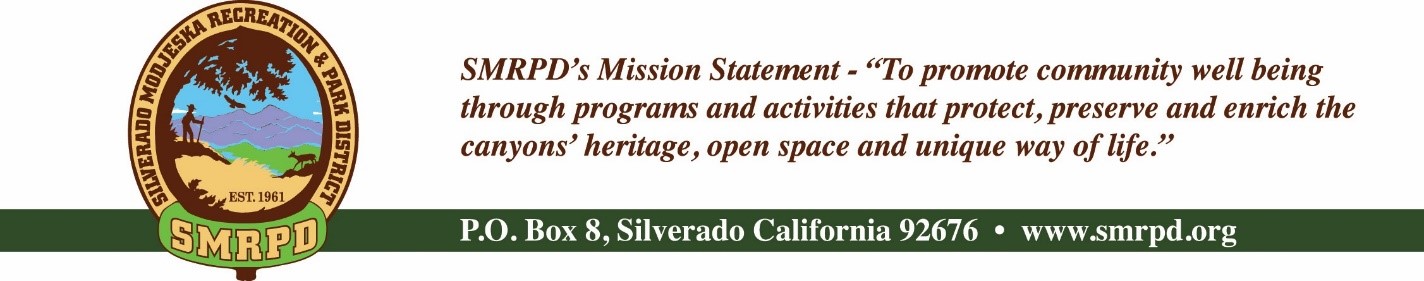 SMRPD REGULAR MEETINGTuesday November 16th, 2021 at 6:30 pmModjeska Community Center28890 Modjeska Canyon RoadAGENDANOTE: MEETINGS WILL BE HELD IN PERSON AND BY ZOOM UNTIL FURTHER NOTICEZOOM LINKPUBLIC COMMENTS:  A person wishing to comment on an Agenda item should wait for the President to request comments and then unmute his or her phone, ask to make a comment, and wait for  the President to recognize him/her. You have three (3) minutes to complete those comments, unless a longer time is granted. No speaker may allot his or her time to others.Comments on Agenda items: Comments concerning matters on the Agenda will be  heard at the time the matter is considered.Comments on non-Agenda items: Comments concerning matters not on the Agenda will be heard during the Public Comment section of the Agenda. A speaker's comments should be within the subject matter jurisdiction of the SMRPD.Please note that if you are addressing the  Board on items  not on the  Agenda, the  Brown Act does not allow Board discussion of such items because they are not  on the  Agenda and thus were not noticed publicly. Therefore, the Board may only do the following: refer the matter to     staff, ask for additional information or request a report back, or give a very limited factual response. Your comments may be placed on the Agenda for future discussion. Non-Agenda comments are limited to 3 minutes each with a total of 15 minutes.CALL TO ORDER ROLL CALL CONSENT CALENDAR – Michele AgopianAction Item #1: Approve and file minutes of the SMRPD Board Meetings dated October 26th, 2021FINANCE COMMITTEE – Stephanie BaileyAction Item #2: Approve and file Treasurer’s Report of SMRPD for October 2021  and SCC for October 2021TREASURER'S REPORT – Stephanie BaileyZelle set up for SMRPD under accounting@smrpd.org (Bookkeeper contact)OTHER DISTRICT BUSINESS 	 (Pursuant to Government Code Section 54954.2 public comments will be allowed during agenda items before Board Discussions.  Time limit is 3 minutes per person limited to one session per person per issue)Board Elections – To be held at December meetingPer SMRPD Handbook - Officers: On an annual basis at the first meeting in December, the Board shall elect new officers. The Board members shall rotate positions of President, Vice-President, Treasurer, Secretary, and unassigned Director. No member shall hold a single position for more than one year without a majority vote of the Board.  Majority vote means the vote of a majority of the members of the Board or three members of a five-person Board (Public Resources Code Section 5784.13).Ad Hoc Committee – Grants Per Capita Grant – Isabell KerinsPresentationRegional Park Program – Isabell KerinsSMRPD does not qualify for this grantCOVID Grant – Stephanie BaileyAdministrator Job Opening  – Isabell KerinsInterviews being heldPersonnel – Isabell KerinsDeposit FormEmployee ChecklistDirector ChecklistTime SheetPay ScheduleEmployment ApplicationCapri – Isabell KerinsWorker’s CompNew DocumentsWallet CardClinical Consultation Quick ReferenceClinical ConsultationWorker’s Comp Claim Mgt. FlowchartForm 5020Blood Drives – Rusty Morris12/21 – 10:30 to 4:30 – Free t-shirtZachary Dupre Concert Venue Action Item #3 – Resolution 11162021-1 – Dedication of Silverado Community Park Stage to the Zachary Dupre Concert VenueSenior Services – Sasha SillLink to Age Well menu and posting on website and social mediaVolunteer Thank you DinnerRental RequestThanksgiving Potluck – Kevin ToppChristmas In the Canyon sink requestSILVERADO CHILDREN’S CENTER (SCC) OVERSIGHT COMMITTEE – Isabell KerinsReport and updates on facilities and enrollmentsReport on Friends of Silverado Children’s Center 501c(3)Staff Covid Survey - ResultsFACILITIES/SAFETY/MAINTENANCE COMMITTEE Report from Facility and Safety Committee – Michele AgopianModjeska Items left at park bench/Monthly Flea Market in Modjeska - Sign posted – Isabell KerinsRECREATION COMMITTEE FUNDRAISING COMMITTEE Flea Market – Isabell KerinsNo Flea Market in November due to ThanksgivingDecember Flea Market on 12/18COMMUNICATIONS COMMITTEE Report from Communications Committee – Kevin ToppSMRPD Website Financials now on OneDriveOPEN SPACE AND TRAILS COMMITTEE Report on Open Space and Trails Committee – Kevin ToppPUBLIC COMMENTSBOARD COMMENTSADJOURNMENTThe next  regular meeting of the SMRPD Board of Directors will be at 6:30 PM on Tuesday, December 21st, 2021 at the Silverado Community Center and by Zoom link posted at SMRPD.org.Board of Directors Staff Isabell Kerins: President Laurie Briggs: SCC Administrator Julie “Rusty” Morris: Vice-President Administrator Michele Agopian:SecretarySteve Reighart: Caretaker Stephanie Bailey:  TreasurerStephanie Dodge: Bookkeeper Kevin Topp:                   DirectorSasha Sill:	 Senior Services